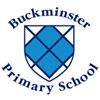 Job Titile Part time temporary class teacher SalaryMain ScaleOverall PurposeTo meet the requirements of:A teacher as set out in the School Teachers Pay and Conditions Document The Professional Standards for Teachers (available for reference from the head teacher)Responsible toHead Teacher Main DutiesTEACHERTo plan and deliver engaging and motivating lessons and an appropriate, broad, balanced, relevant, differentiated and challenging curriculum to all pupils appropriate to their needsEnsure curriculum planning is placed in the S DriveDesigning and refining approaches to teaching that are effective and consistently well matched to learning objectives, integrating recent developments, including those relating to pedagogy.To assess, record and report on all aspects of pupils’ progress and developmentContribute to raising standards of pupil attainmentTo provide or contribute to oral and written assessments relating to individual pupils or groups of pupils, internally, with parents and outside agenciesTo ensure high standards of behaviour so effective learning can take place, and good relationships can be formed within the school communityTo contribute to whole school planning activitiesTo give advice on the development and well-being of childrenApplying teaching skills which lead to learners achieving well relative to their prior attainment, making progress as good as, or better than, similar learners nationally.To play a full part in the life of the school community and support its ethos, values and aimsTo contribute significantly to implementing workplace policies and practice and promoting collective responsibility for their implementation.To have high expectations and lead by exampleTo contribute to the evaluation and monitoring of the school curriculum and to assist in the process of development and change to ensure the continuing relevance of policies and procedures to the needs of the pupilsTo work as a member of a team, promote collaboration and to contribute positively to effective working relations within the schoolTo have and share with colleagues extensive knowledge and understanding of how to use and adapt a range of teaching, learning and behaviour management strategies, including how to personalise the learning experience to provide opportunities for all learners to achieve their potential.To comply with the schools Health and Safety policy and undertake risk assessments as appropriate.To engage actively Professional Development to ensure professional skills are developed and kept up to dateTo share and support the school’s responsibility to provide and monitor opportunities for academic and personal growthThe work of schools changes and develops continuously which in turn requires staff to adapt and adjust.  The duties and responsibilities above should not therefore be regarded as immutable but may change in line with national prescription on teachers’ terms and conditions of employment and/or any relevant school improvement priorities set from time to time.  Any major changes will involve discussion and consultation with you.Whilst the main duties and responsibilities of the post are set out above, each individual task to be undertaken has not been identified. Teachers will be expected to comply with any reasonable request from their line manager to undertake work related to teaching and learning that is not specified within this job description and which is commensurate with the level of the post.The work of schools changes and develops continuously which in turn requires staff to adapt and adjust.  The duties and responsibilities above should not therefore be regarded as immutable but may change in line with national prescription on teachers’ terms and conditions of employment and/or any relevant school improvement priorities set from time to time.  Any major changes will involve discussion and consultation with you.Whilst the main duties and responsibilities of the post are set out above, each individual task to be undertaken has not been identified. Teachers will be expected to comply with any reasonable request from their line manager to undertake work related to teaching and learning that is not specified within this job description and which is commensurate with the level of the post.